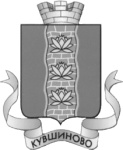 ПРОЕКТГЛАВА  АДМИНИСТРАЦИИ  КУВШИНОВСКОГО  РАЙОНАПОСТАНОВЛЕНИЕ   В соответствии со статьей 179 Бюджетного кодекса Российской Федерации, Порядком принятия решений о разработке муниципальных программ, формирования, реализации и проведения оценки эффективности реализации муниципальных программ Кувшиновского района, утвержденным постановлением Администрации Кувшиновского района от  02.10.2017 № 337, постановление администрации Кувшиновского района от 10.10.2018г № 380  «О перечне муниципальных программ Кувшиновского района «  ПОСТАНОВЛЯЮ:Утвердить  муниципальную программу Кувшиновского района «Экономическое развитие Кувшиновского района на 2019-2021 годы» (Приложение). Определить:а) главным администратором муниципальной программы Администрацию Кувшиновского района Тверской области;б) администраторами муниципальной программы: отдел экономики  Администрации Кувшиновского района; Комитет по управлению имуществом Кувшиновского района; МБУ «Кувшиновская районная библиотечная система» 3. Контроль  за выполнением настоящего постановления возложить на   заместителя главы  района  О.Н. Бушуеву.4. Настоящее постановление вступает в  силу со дня его  подписания, подлежит размещению на сайте Администрации Кувшиновского района.Глава администрации   Кувшиновского   района                                           М.С. АваевМУНИЦИПАЛЬНАЯ ПРОГРАММА
Муниципального образования «Кувшиновский район»«Экономическое развитие Кувшиновского района» на 2019-2021 годы» Кувшиново2019Паспорт
муниципальной программы муниципального образования «Кувшиновский район»Паспорт
подпрограммы 1  муниципальной программы муниципального образования «Кувшиновский район»Раздел 1. Общая характеристика сферы реализации муниципальной программыРазвитие малого и среднего предпринимательства (далее - МСП) является важным условием функционирования рыночной экономики и одной из важных социально-экономических задач общегосударственного значения.В то же время ведение предпринимательской деятельности характеризуется высокой степенью риска, значительной зависимостью от инициативы и способностей руководителя предприятия, ограниченностью финансовых средств и основных фондов. Поэтому необходимость поддержки развития малого и среднего предпринимательства признана как на муниципальном, так и на областном и федеральном уровнях.Системный подход к решению проблем развития предпринимательства на муниципальном уровне будет способствовать созданию благоприятных условий ведения предпринимательской деятельности в муниципальном образовании Кувшиновский район.Малое и среднее предпринимательство стало неотъемлемой частью экономики муниципального образования Кувшиновский  район.Деятельность субъектов МСП обеспечивает формирование конкурентной среды на потребительском рынке, повышение доходов местного бюджета, занятость и самозанятость, повышение уровня жизни населения. Экономическое и социальное развитие муниципального образования во многом зависит от развития данного сектора экономики.По данным Тверьстата, на 01.01.2018 года на территории муниципального образования Кувшиновский район  зарегистрировано 399 субъектов малого и среднего предпринимательства ( на 01.01.2015 – 408ед.,  на 01.01.2016 – 411 ед., на 01.01.2017 411 ед.).. На 1 тысяч населения  приходится 28,2 субъектов малого  и среднего предпринимательства. В  МО «Кувшиновский  район» на 01.10.2018г. зарегистрировано 408 субъектов малого и среднего предпринимательства, что на 9 единиц больше  2017 года.   В том числе:-  0 среднее предприятие (-1 к уровню 2017 года);- 7 малых предприятий (на  уровне 2017 года);- 69 микро-предприятий (на уровне 2017 года);- 332 индивидуальных предпринимателя (+10  к уровню 2017 года);По видам деятельности:Наибольшее количество субъектов малого предпринимательства занято в сферах оптовой и розничной торговли, ремонта автотранспортных средств, мотоциклов, бытовых изделий и предметов личного пользования (33,6%), транспортировка и хранение (20,3%), обрабатывающем производстве (13,2%) – (в основном деревообработка). Отрадно, что в последние годы предприниматели все больше средств  вкладывают в строительство новых объектов, обновление  фасадов зданий, реконструкцию внутренних помещений, торговых залов и оборудования в них, появляются магазины самообслуживания.        На территории района продолжается процесс формирования инфраструктуры поддержки субъектов малого и среднего предпринимательства, а также молодежного предпринимательства. Формируемая система поддержи предпринимательства в первую очередь направлена на создание положительного имиджа предпринимательства, проведение обучающих семинаров, круглых столов, создание информационного поля.Развитие малого и среднего бизнеса является одним из условий повышения уровня жизни, становления среднего класса и формирования устойчивой социально-экономической среды. В международной практике в малом и среднем предпринимательстве занято до 50-60% работающего населения, являющегося основой среднего класса. Задача увеличения доли среднего класса в общей численности населения поставлена на федеральном, областном и муниципальном уровнях.Перечень основные проблемы в сфере реализации муниципальной  программы  Несмотря на наметившиеся в последние годы положительные тенденции в улучшении общей среды деятельности субъектов МСП, не устранены проблемы, тормозящие его становление, в числе которых:- недостаточность развития ресурсной и имущественной базы (недостаточное количество  муниципального недвижимого имущества, предназначенного для сдачи в аренду субъектам малого и среднего предпринимательства);- низкий уровень кадров (недостаточный уровень подготовки организаторов предпринимательской деятельности из-за отсутствия комплексного подхода к подготовке кадров для осуществления предпринимательской деятельности);-недостаток собственных финансовых ресурсов  и невозможность  получения долгосрочных банковских кредитов (отсутствие необходимого залогового обеспечения и кредитных историй, а также неразвитость финансово-кредитной инфраструктуры);- низкий уровень социальной защиты (низкий уровень системы социальных гарантий и социального обеспечения);- наличие административных барьеров (чрезмерное количество установленных норм, запретов, внутренних инструкций и т.п., зачастую противоречащих друг другу);-  конкуренция со стороны лиц, ведущих незарегистрированную предпринимательскую деятельность;-  низкая покупательская способность населения на предлагаемые ими товары, работы, услуги.-миграционный - отток квалифицированных кадров за пределы муниципального образования; Основные проблемы, препятствующие развитию сельскохозяйственной отрасли:а) высокая изношенность производственных фондов из-за недостаточного уровня доходности сельскохозяйственных товаропроизводителей для осуществления модернизации; б) низкие инвестиционные возможности в аграрном секторе;в) проблемы сбыта сельскохозяйственной продукции;г) ограниченный доступ сельскохозяйственных товаропроизводителей к рынку в условиях несовершенства его инфраструктуры, возрастающей монополизации торговых сетей;е) медленные темпы социального развития сельских территорий, определяющие ухудшение социально-демографической ситуации, отток трудоспособного населения, особенно молодежи;з) сокращение занятости сельских жителей при слабом развитии альтернативных видов деятельности и низкий уровень оплаты труда  работников, занятых в сельскохозяйственном производстве;Таким образом, необходимо создание системы комплексной муниципальной поддержки МСП в увязке с уже имеющейся системой региональной и государственной поддержки малого и среднего бизнеса.Проведение эффективной последовательной политики в вопросе поддержки и развития предпринимательства позволит создать движущую силу экономического роста муниципального образования. Необходимость разработки программы и решения задач по развитию предпринимательства программно-целевым методом обусловлены рядом объективных факторов:-сложившейся сложной социально-экономической ситуацией, связанной с ростом безработицы в период экономического кризиса;-масштабностью, сложностью и многообразием проблем МСП и необходимостью их интеграции с целью разработки и осуществления комплекса программных мероприятий.Реализация программных мероприятий связана с определенными рисками (угрозами):-рыночные риски;-сложившаяся структура распределения рабочей силы в муниципальном образовании по отраслям;-высокие требования банковской системы к субъектам МСП к обеспечению кредитов;-низкий уровень подготовки кадров субъектов МСП;-социальные риски;-демографический - изменение возрастной структуры населения -увеличение старшей возрастной группы;Приоритеты  муниципальной  политики в сфере реализации  муниципальной  программы Основные приоритеты  муниципальной политики в сфере экономического развития являются следующие:снижение административных барьеров при развитии малого и среднего предпринимательства через обеспечение работы Координационного совета по развитию малого и среднего предпринимательства при главе администрации Кувшиновского района; проведение мероприятий по реализации преимущественного права  субъектов малого и среднего предпринимательства на приобретение арендуемого ими муниципального имущества;проведение мероприятий по информированности населения  о государственной поддержке малого и среднего предпринимательства;Подраздел 1.2  Результаты анализа влияния внешней и внутренней среды на сферу реализации муниципальной программы.На реализацию муниципальной программы может повлиять как внешняя, так и внутренняя среда. В качестве факторов внешней среды, которые могут отрицательно повлиять на сферу реализации муниципальной программы, можно выделить:а) ухудшение экономической ситуации как в целом по Российской Федерации, и в Тверской области, так и в Кувшиновском районе;б) смещение запланированных сроков разработки и принятия областных документов;г) природные и техногенные катастрофы, могут привести к концентрации бюджетных средств на преодоление последствий таких катастроф. Указанные  негативные факторы могут привести к:а) значительному снижению поддержки предпринимательства в Кувшиновском районе.В качестве факторов внешней среды, которые могут положительно повлиять на сферу реализации муниципальной программы, можно выделить:а) увеличение роли стратегического в Кувшиновском районе;б) наличие нормативной и методической базы по вопросам развития оценки регулирующего воздействия, сформированной на всех уровнях власти. К факторам внутренней среды, которые могут отрицательно повлиять на сферу реализации муниципальной программы, можно отнести:а) недостаточное материально-техническое и кадровое обеспечение деятельности главного администратора муниципальной программы и администратора муниципальной программы;б) проведение организационно-штатных мероприятий в исполнительных органах муниципальной власти Кувшиновского района. В качестве факторов внутренней среды, которые могут положительно повлиять на сферу реализации муниципальной программы, можно выделить:а) повышение квалификации сотрудников главного администратора муниципальной программы и администраторов муниципальной  программы;б) высокая исполнительская дисциплина главного администратора муниципальной программы и администратора муниципальной программы.Раздел 2. Механизм управления и мониторинга реализации муниципальной программыПодраздел 2.1. Управление реализацией муниципальной программы.Управление реализацией муниципальной программы предусматривает:а) соответствующее распределение работы по реализации муниципальной программы между ответственными исполнителями главного администратора муниципальной прпограммы и (или) администраторов) муниципальной программы;б) оперативное принятие решений, обеспечение согласованности взаимодействия исполнителей главного администратора муниципальной программы и (или) администратора (администраторов) муниципальной программы при реализации муниципальной программы; в) учет, контроль и анализ реализации муниципальной программы.Главный администратор муниципальной программы самостоятельно определяет формы и методы реализации муниципальной программы.Подраздел 2.2  Мониторинг реализации  муниципальной программы  Мониторинг реализации муниципальной программы в течение всего периода ее реализации осуществляют  главный администратор муниципальной программы и (или) администратор (администраторы) муниципальной программы. Мониторинг реализации муниципальной программы предусматривает:а) оценку выполнения плана реализации муниципальной программы;б) формирование и согласование отчета о реализации муниципальной программы за отчетный финансовый год;в) формирование и утверждение сводного годового доклада о ходе реализации и об оценке эффенкивности муниципальных программ.В целях предупреждения  возникновения отклонений хода реализации муниципальной программы от запланированного главным администратор (администратор) муниципальной программы осуществляет оценку выполнения плана реализации муниципальной программы за периоды: девять месяцев текущего финансового года; отчетный финансовый год.	Главный администратор (администратор) муниципальной программы вправе установить иной период для оценки выполнения плана реализации муниципальной программы.	В срок до 15 марта года следующего за отчетным годом, главный администратор (администратор) муниципальной программы предоставляет отчет о реализации муниципальной программы за отчетный финансовый год с прилагаемой к нему пояснительной запиской на экспертизу в финансовый отдел МО «Кувшиновский район», отдел экономики Администрации Кувшиновского района.	В срок до 15 апреля года, следующего за отчетным годом, главный администратор (администратор) муниципальной программы предоставляет в отдел экономики Администрации Кувшиновского района для формирования сводного доклада о ходе реализации и об оценке эффективности муниципальных программ,  следующие  документы:а) экспертные заключения;б) доработанный с учетом замечаний финансового отдела МО «Кувшиновский район» , отдела экономики Администрации Кувшиновского района отчет о реализации муниципальной программы за отчетный финансовый год с прилагаемой к нему пояснительной запиской в электронном виде и на бумажном носителе.Подраздел 2.3. Взаимодействие главного администратора (администратора) муниципальной программы с органами местного самоуправления МО «Кувшиновский район» при реализации муниципальной программы.Главный администратор (администратор) муниципальной программы в пределах своей компетенции взаимодействует с исполнительными органами местного самоуправления по вопросам разработки, внесения изменений, реализации муниципальной программы.Главный администратор (администратор) муниципальной программы в установленном порядке представляет информацию о реализации муниципальной программы исполнительным органами местного самоуправления.Подраздел 2.4. Взаимодействие главного администратора (администратора) муниципальной программы с учреждениями, со средствами массовой информации, с общественными объединениями при реализации муниципальной программы.Главный администратор (администратор) муниципальной программы взаимодействует с организациями, учреждениями, предприятиями, со средствами массовой информации, с общественными объединениями, в том числе с социально ориентированными некоммерческими (частными) организациями.Взаимодействие осуществляется при определении на конкурсной основе исполнителей работ (услуг), поставщиков продукции (услуг) для выполнения мероприятий муниципальной программы, по иным вопросам реализации мероприятий муниципальной программы, а так же для обеспечения открытости информации о реализации мероприятий муниципальной программы, целевых показателях муниципальной программы и т.п.Публичность (открытость информации об аспектах реализации мероприятий муниципальной программы обеспечивается в средствах массовой информации, на сайте администрации Кувшиновского района в информационно-телекоммуникационной сети Интернет, при взаимодействии с общественными и другими организациями. Приложение 1к муниципальной программе "Экономическое развитие Кувшиновского района на 2019-2021 годы"Характеристика
муниципальной программы муниципального образования «Кувшиновский район»
"Экономическое развитие Кувшиновского района на 2019-2021 годы"Главный администратор (администратор) муниципальной программы муниципального образования «Кувшиновский район»: Администрация Кувшиновского района, Отдел экономики администрации Кувшиновского района       Принятые обозначения и сокращения:    1. Программа – муниципальная программа муниципального образования «Кувшиновский район»;    2. Цель - цель муниципальной программы муниципального образования «Кувшиновский район»;    3. Подпрограмма - подпрограмма муниципальной программы муниципального образования «Кувшиновский район»;    4. Задача - задача подпрограммы;    5. Мероприятие - мероприятие подпрограммы;    6. Административное мероприятие - административное мероприятие подпрограммы или обеспечивающей подпрограммы;    7. Показатель - показатель цели программы, показатель задачи подпрограммы, показатель мероприятия подпрограммы (административного мероприятия).Приложение 2к муниципальной программе "Экономическое развитие Кувшиновского района на 2019-2021 годы"Характеристика
основных показателей муниципальной программы муниципального образования «Кувшиновский район»
«Экономическое развитие Кувшиновского района» на 2019-2021 годы»
(наименование муниципальной программы муниципального образования «Кувшиновский район»)    1. Программа – муниципальная  программа муниципального образования «Кувшиновский район»;    2. Цель - цель муниципальной программы муниципального образования «Кувшиновский район»;    3.Подпрограмма - подпрограмма муниципальной  программы муниципального образования «Кувшиновский район»;    4. Задача - задача подпрограммы;    5. Показатель - показатель цели программы, показатель задачи подпрограммы.
_______________________
    * указывается источник данных (информации) для расчета значения показателей:    1 - для показателя, определенного исходя из данных государственного (федерального) статистического наблюдения, - наименование и реквизиты правового акта, которым утверждены формы отчетности, используемые при формировании статистического показателя;    2 - для показателя, рассчитанного по методикам, разработанным международными организациями - наименование международной организации, установившей показатель, методика расчета данного показателя (в случае ее наличия в открытом доступе) и ссылка на открытый источник публикации показателя;    3 - для показателя, рассчитанного по методикам, разработанным уполномоченными федеральными органами исполнительной власти - наименование и реквизиты федерального правового акта, установившего показатель, в случае его отсутствия указываются наименование и реквизиты соглашения о предоставлении межбюджетных трансфертов областному бюджету Тверской области из других бюджетов бюджетной системы Российской Федерации;    4 - для показателя, рассчитанного по методикам, разработанным главным администратором (администратором) государственной программы - наименование и реквизиты правового акта Тверской области, установившего показатель, в случае отсутствия утвержденной нормативным актом методики расчета показателя, указывается формулировка: «методика главного администратора (администратора) государственной программы»;    ** указывается формула расчета относительного показателя;    *** указываются реквизиты и наименование одного из указов Президента Российской Федерации:    от 07.05.2012 № 596 «О долгосрочной государственной экономической политике»;    от 07.05.2012 № 597 «О мероприятиях по реализации государственной социальной политики»;    от 07.05.2012 № 598 «О совершенствовании государственной политики в сфере здравоохранения»;    от 07.05.2012 № 599 «О мерах по реализации государственной политики в области образования и науки»;    от 07.05.2012 № 600 «О мерах по обеспечению граждан Российской Федерации доступным и комфортным жильем и повышению качества жилищно-коммунальных услуг»;    от 07.05.2012 № 601 «Об основных направлениях совершенствования системы государственного управления»;    от 07.05.2012 № 606 «О мерах по реализации демографической политики Российской Федерации»;    от 21.08.2012 № 1199 «Об оценке эффективности деятельности органов исполнительной власти субъектов Российской Федерации».КОНЦЕПЦИЯ
муниципальной программы муниципального образования «Кувшиновский район» «Экономическое развитие Кувшиновского района на 2019-2020 годы»
    00.00.0000 г.                   г. Кувшиново                                            № Об утверждении  муниципальной программы  Кувшиновского района  «Экономическое развитие Кувшиновского района на 2019-2021 годы»Наименование муниципальной программы  «Экономическое развитие Кувшиновского района» на 2019-2021 годы»  (далее муниципальная программа) «Экономическое развитие Кувшиновского района» на 2019-2021 годы»  (далее муниципальная программа) «Экономическое развитие Кувшиновского района» на 2019-2021 годы»  (далее муниципальная программа) «Экономическое развитие Кувшиновского района» на 2019-2021 годы»  (далее муниципальная программа) «Экономическое развитие Кувшиновского района» на 2019-2021 годы»  (далее муниципальная программа)Главный администратор муниципальной программы  Администрация Кувшиновского района Администрация Кувшиновского района Администрация Кувшиновского района Администрация Кувшиновского района Администрация Кувшиновского районаАдминистраторы муниципальной программы  Отдел экономики администрации Кувшиновского района, Комитет по управлению имуществом администрации Кувшиновского районаМБУ «Кувшиновская районная библиотечная система» Отдел экономики администрации Кувшиновского района, Комитет по управлению имуществом администрации Кувшиновского районаМБУ «Кувшиновская районная библиотечная система» Отдел экономики администрации Кувшиновского района, Комитет по управлению имуществом администрации Кувшиновского районаМБУ «Кувшиновская районная библиотечная система» Отдел экономики администрации Кувшиновского района, Комитет по управлению имуществом администрации Кувшиновского районаМБУ «Кувшиновская районная библиотечная система» Отдел экономики администрации Кувшиновского района, Комитет по управлению имуществом администрации Кувшиновского районаМБУ «Кувшиновская районная библиотечная система»Срок реализации муниципальной программы  2019-2021 годы 2019-2021 годы 2019-2021 годы 2019-2021 годы 2019-2021 годыЦели муниципальной программы  Цель 1 «Создание  условий для обеспечения роста экономики района» Цель 1 «Создание  условий для обеспечения роста экономики района» Цель 1 «Создание  условий для обеспечения роста экономики района» Цель 1 «Создание  условий для обеспечения роста экономики района» Цель 1 «Создание  условий для обеспечения роста экономики района»Подпрограммы муниципальной  программы Подпрограмма 1. «Развитие малого и среднего предпринимательства в Кувшиновском районе»Подпрограмма 1. «Развитие малого и среднего предпринимательства в Кувшиновском районе»Подпрограмма 1. «Развитие малого и среднего предпринимательства в Кувшиновском районе»Подпрограмма 1. «Развитие малого и среднего предпринимательства в Кувшиновском районе»Подпрограмма 1. «Развитие малого и среднего предпринимательства в Кувшиновском районе»Ожидаемые результатыреализации муниципальнойпрограммы (конечный результат реализациимуниципальной программы,выраженный показателямидостижения целимуниципальной программы)- Увеличение доли среднесписочной численности работников (без внешних совместителей) субъектов малого и среднего предпринимательства в среднесписочной численности работников (без внешних совместителей) всех предприятий и организаций  - 24,5 %.-  Увеличение числа субъектов малых и средних предприятий в расчете на       1,0 тыс. человек населения  Кувшиновского района  - 29,6 единиц- Увеличение доли среднесписочной численности работников (без внешних совместителей) субъектов малого и среднего предпринимательства в среднесписочной численности работников (без внешних совместителей) всех предприятий и организаций  - 24,5 %.-  Увеличение числа субъектов малых и средних предприятий в расчете на       1,0 тыс. человек населения  Кувшиновского района  - 29,6 единиц- Увеличение доли среднесписочной численности работников (без внешних совместителей) субъектов малого и среднего предпринимательства в среднесписочной численности работников (без внешних совместителей) всех предприятий и организаций  - 24,5 %.-  Увеличение числа субъектов малых и средних предприятий в расчете на       1,0 тыс. человек населения  Кувшиновского района  - 29,6 единиц- Увеличение доли среднесписочной численности работников (без внешних совместителей) субъектов малого и среднего предпринимательства в среднесписочной численности работников (без внешних совместителей) всех предприятий и организаций  - 24,5 %.-  Увеличение числа субъектов малых и средних предприятий в расчете на       1,0 тыс. человек населения  Кувшиновского района  - 29,6 единиц- Увеличение доли среднесписочной численности работников (без внешних совместителей) субъектов малого и среднего предпринимательства в среднесписочной численности работников (без внешних совместителей) всех предприятий и организаций  - 24,5 %.-  Увеличение числа субъектов малых и средних предприятий в расчете на       1,0 тыс. человек населения  Кувшиновского района  - 29,6 единицИсточники финансирования муниципальной программы по годам ее реализации 2019 год – средства бюджета МО «Кувшиновский район»2020 год – средства бюджета МО «Кувшиновский район»2021 год – средства бюджета МО Кувшиновский район 2019 год – средства бюджета МО «Кувшиновский район»2020 год – средства бюджета МО «Кувшиновский район»2021 год – средства бюджета МО Кувшиновский район 2019 год – средства бюджета МО «Кувшиновский район»2020 год – средства бюджета МО «Кувшиновский район»2021 год – средства бюджета МО Кувшиновский район 2019 год – средства бюджета МО «Кувшиновский район»2020 год – средства бюджета МО «Кувшиновский район»2021 год – средства бюджета МО Кувшиновский район 2019 год – средства бюджета МО «Кувшиновский район»2020 год – средства бюджета МО «Кувшиновский район»2021 год – средства бюджета МО Кувшиновский районПлановые объемы финансирования подпрограмм по годам реализации, в том числе обеспечивающей подпрограммы (Тыс. руб) Номер подпрограммы2019 год2020 год2021 годИтого:Плановые объемы финансирования подпрограмм по годам реализации, в том числе обеспечивающей подпрограммы (Тыс. руб)Подпрограмма 125303085Плановые объемы финансирования подпрограмм по годам реализации, в том числе обеспечивающей подпрограммы (Тыс. руб)Итого:25303085Наименование подпрограммы  «Поддержка развития малого и среднего предпринимательства»   «Поддержка развития малого и среднего предпринимательства»   «Поддержка развития малого и среднего предпринимательства»   «Поддержка развития малого и среднего предпринимательства»   «Поддержка развития малого и среднего предпринимательства» Задачи подпрограммыЗадача 1 «Развитие инфраструктуры поддержки субъектов малого и среднего предпринимательства в Кувшиновском районе»Задача 2 «Имущественная поддержка субъектов малого и среднего предпринимательства»;Задача 3 «Оказание информационной  поддержки субъектам малого и среднего предпринимательства Задача 4 «Пропаганда и популяризация предпринимательской  деятельности» Задача 1 «Развитие инфраструктуры поддержки субъектов малого и среднего предпринимательства в Кувшиновском районе»Задача 2 «Имущественная поддержка субъектов малого и среднего предпринимательства»;Задача 3 «Оказание информационной  поддержки субъектам малого и среднего предпринимательства Задача 4 «Пропаганда и популяризация предпринимательской  деятельности» Задача 1 «Развитие инфраструктуры поддержки субъектов малого и среднего предпринимательства в Кувшиновском районе»Задача 2 «Имущественная поддержка субъектов малого и среднего предпринимательства»;Задача 3 «Оказание информационной  поддержки субъектам малого и среднего предпринимательства Задача 4 «Пропаганда и популяризация предпринимательской  деятельности» Задача 1 «Развитие инфраструктуры поддержки субъектов малого и среднего предпринимательства в Кувшиновском районе»Задача 2 «Имущественная поддержка субъектов малого и среднего предпринимательства»;Задача 3 «Оказание информационной  поддержки субъектам малого и среднего предпринимательства Задача 4 «Пропаганда и популяризация предпринимательской  деятельности» Задача 1 «Развитие инфраструктуры поддержки субъектов малого и среднего предпринимательства в Кувшиновском районе»Задача 2 «Имущественная поддержка субъектов малого и среднего предпринимательства»;Задача 3 «Оказание информационной  поддержки субъектам малого и среднего предпринимательства Задача 4 «Пропаганда и популяризация предпринимательской  деятельности» Ожидаемые результаты реализации подпрограммы (конечный результат выполнения подпрограммы, выраженный в показателях решения задачи подпрограммы) - Количество субъектов МСП, обратившихся за  услугами  в ДИЦ – 480- Наличие размещенной информации о свободных земельных участках и объектах недвижимого имущества на официальном сайте Администрации Кувшиновского района- 1- Количество  информационных услуг, оказанных субъектам малого и среднего  предпринимательства на официальном сайте администрации района- Численность СМП зарегистрировавших деятельность в текущем году- 165 - Количество субъектов МСП, обратившихся за  услугами  в ДИЦ – 480- Наличие размещенной информации о свободных земельных участках и объектах недвижимого имущества на официальном сайте Администрации Кувшиновского района- 1- Количество  информационных услуг, оказанных субъектам малого и среднего  предпринимательства на официальном сайте администрации района- Численность СМП зарегистрировавших деятельность в текущем году- 165 - Количество субъектов МСП, обратившихся за  услугами  в ДИЦ – 480- Наличие размещенной информации о свободных земельных участках и объектах недвижимого имущества на официальном сайте Администрации Кувшиновского района- 1- Количество  информационных услуг, оказанных субъектам малого и среднего  предпринимательства на официальном сайте администрации района- Численность СМП зарегистрировавших деятельность в текущем году- 165 - Количество субъектов МСП, обратившихся за  услугами  в ДИЦ – 480- Наличие размещенной информации о свободных земельных участках и объектах недвижимого имущества на официальном сайте Администрации Кувшиновского района- 1- Количество  информационных услуг, оказанных субъектам малого и среднего  предпринимательства на официальном сайте администрации района- Численность СМП зарегистрировавших деятельность в текущем году- 165 - Количество субъектов МСП, обратившихся за  услугами  в ДИЦ – 480- Наличие размещенной информации о свободных земельных участках и объектах недвижимого имущества на официальном сайте Администрации Кувшиновского района- 1- Количество  информационных услуг, оказанных субъектам малого и среднего  предпринимательства на официальном сайте администрации района- Численность СМП зарегистрировавших деятельность в текущем году- 165Источники финансирования подпрограмм по годам реализации 2019 год – средства бюджета МО «Кувшиновский район»2020 год – средства бюджета МО «Кувшиновский район»2021 год – средства бюджета МО Кувшиновский район 2019 год – средства бюджета МО «Кувшиновский район»2020 год – средства бюджета МО «Кувшиновский район»2021 год – средства бюджета МО Кувшиновский район 2019 год – средства бюджета МО «Кувшиновский район»2020 год – средства бюджета МО «Кувшиновский район»2021 год – средства бюджета МО Кувшиновский район 2019 год – средства бюджета МО «Кувшиновский район»2020 год – средства бюджета МО «Кувшиновский район»2021 год – средства бюджета МО Кувшиновский район 2019 год – средства бюджета МО «Кувшиновский район»2020 год – средства бюджета МО «Кувшиновский район»2021 год – средства бюджета МО Кувшиновский районПлановые объемы финансирования задач подпрограммы по годам реализации (тыс. руб.) Номер задачи2019 год2020 год2021 годИтого:Плановые объемы финансирования задач подпрограммы по годам реализации (тыс. руб.)Задача 1.25303085Плановые объемы финансирования задач подпрограммы по годам реализации (тыс. руб.)Задача 2.0000Плановые объемы финансирования задач подпрограммы по годам реализации (тыс. руб.)Задача 3. 0000Плановые объемы финансирования задач подпрограммы по годам реализации (тыс. руб.)Задача 4. 0000Плановые объемы финансирования задач подпрограммы по годам реализации (тыс. руб.)Итого:25303085Вид деятельностисредниеМалые МикроИПИТОГОСельское хоз-во, охота и лесное хоз-во-1162340Добыча полезных ископаемых--1-1Обрабатывающие пр-ва-1163754Водоснабжение; водоотведение; организация сбора и утилизации отходов, деятельность по ликвидации загрязнений-1124Строительство-141722Опт. и розн. торговля, ремонт автосредств, бытовых изделий  и предметов личного. пользования--17120137Транспортировка и хранение-137983Гостиницы и предприятия общественного питания---77Деятельность в области информации и связи-1-12Финансовая  и страховая деятельность---4         4Операции с недвижимым. имуществом, аренда и предоставление  услуг-16714Деятельность профессиональная, научная и техническая--4913Деятельность административная и сопутствующие доп. услуги--134Образование---11Деятельность  в области здравоохранения и социальных услуг---11Деятельность  в области культуры, спорта, организации досуга и развлечений---33Предоставление прочих видов услуг---1818ИТОГО-769332408Коды бюджетной классификацииКоды бюджетной классификацииКоды бюджетной классификацииКоды бюджетной классификацииКоды бюджетной классификацииКоды бюджетной классификацииКоды бюджетной классификацииКоды бюджетной классификацииКоды бюджетной классификацииКоды бюджетной классификацииКоды бюджетной классификацииКоды бюджетной классификацииКоды бюджетной классификацииКоды бюджетной классификацииКоды бюджетной классификацииКоды бюджетной классификацииКоды бюджетной классификацииДополнительный аналитический кодДополнительный аналитический кодДополнительный аналитический кодДополнительный аналитический кодДополнительный аналитический кодДополнительный аналитический кодДополнительный аналитический кодДополнительный аналитический кодДополнительный аналитический кодДополнительный аналитический кодНаименование программы, целей программы, показателей цели программы, наименование подпрограмм, задач, мероприятий и административных мероприятий подпрограмм, показателей задач, мероприятий и административных мероприятий подпрограммЕдиница измеренияФинансовый год, предшествующий реализации программы, (2018) годГоды реализации программыГоды реализации программыГоды реализации программыЦелевое (суммарное) значение показателяЦелевое (суммарное) значение показателякод администратора программыкод администратора программыкод администратора программыразделразделподразделподразделкод целевой статьи расхода бюджетакод целевой статьи расхода бюджетакод целевой статьи расхода бюджетакод целевой статьи расхода бюджетакод целевой статьи расхода бюджетакод целевой статьи расхода бюджетакод целевой статьи расхода бюджетакод целевой статьи расхода бюджетакод целевой статьи расхода бюджетакод целевой статьи расхода бюджетапрограммапрограммаподпрограммацель программызадача подпрограммы мероприятие (административное мероприятие) подпрограммымероприятие (административное мероприятие) подпрограммымероприятие (административное мероприятие) подпрограммыномер показателяномер показателяНаименование программы, целей программы, показателей цели программы, наименование подпрограмм, задач, мероприятий и административных мероприятий подпрограмм, показателей задач, мероприятий и административных мероприятий подпрограммЕдиница измеренияФинансовый год, предшествующий реализации программы, (2018) годГоды реализации программыГоды реализации программыГоды реализации программыЦелевое (суммарное) значение показателяЦелевое (суммарное) значение показателякод администратора программыкод администратора программыкод администратора программыразделразделподразделподразделпрограммапрограммаподпрограммазадача подпрограммызадача подпрограммынаправление расходовнаправление расходовнаправление расходовнаправление расходовнаправление расходовпрограммапрограммаподпрограммацель программызадача подпрограммы мероприятие (административное мероприятие) подпрограммымероприятие (административное мероприятие) подпрограммымероприятие (административное мероприятие) подпрограммыномер показателяномер показателяНаименование программы, целей программы, показателей цели программы, наименование подпрограмм, задач, мероприятий и административных мероприятий подпрограмм, показателей задач, мероприятий и административных мероприятий подпрограммЕдиница измеренияФинансовый год, предшествующий реализации программы, (2018) год2019 год2020 год2021 годзначениегод достижения12345678910111213141516171819202122232425262728293031323334351 1 1 0 4 1 2 1 1 0 0 0 0 0 0 0 011 00 0 0 0 0 0  0Программа, всеготыс. рублейX253030X202111  1 0 4 1 211 0 0 0 0 0 0 0 0110 1  0 0 0 0 0 0Цель 1 «Создание  условий для обеспечения роста экономики района»------20211 1 1 0 4 1 2 1 1 0 0 0 0 0 0 0 0 11  010  000  0 1Показатель 1 «Доля среднесписочной численности работников (без внешних совместителей) субъектов малого и среднего предпринимательства в среднесписочной численности работников (без внешних совместителей) всех предприятий и организаций»        %23,824,024,324,524,520211 1 1 0 4 1 2 1 1 0 0 0 0 0 0 0 01 1 0 1 0 0 0 0 0 2Показатель 2 "Число субъектов малого и среднего предпринимательства   в расчете на 1,0 тыс.человек населения"единиц2929,229,429,629,620211 1 1 0 4 1 2 1 1 1 0 0 0 0 0 0 0 1 1 1 0 00 00 0 0 Подпрограмма 1 «Развитие малого и среднего предпринимательства в Кувшиновском районе»тыс. рублейX253030X20211 1 1 0 4 1 2 1 1 1 0 1000 0 0 1 1 1 0 10  0 0 0 0Задача 1 «Развитие инфра-структуры поддержки субъек-тов малого и среднего предпринимательства в Кувшиновском районе»тыс. рублейX253030X20211 1 1 0 4 1 2 11  1 0 1 0 0 0 0 0 1 1 1 0 1 0 0 0 0 1Показатель 1 Количество субъектов МСП, обратив-шихся за  услугами  в ДИЦединиц0708010025020211 1 1 0 4 1 2 1 1 1 0 1 20 0 1 Б  1 1 1 0 10 0 1 0 0Мероприятие 1.001 Оснащение  Делового информационного центра (ДИЦ) техникой и оборудованиемтыс. рублейX253030X20211 1 1 0 4 1 2 1 1 1 0 1 0 0 0 0 0 1 1 1 0 1 0 0 1 0 1Показатель 1  Наличие приобретенной техники и оборудованияда-1/нет - 00111120211 1 1 0 4 1 2 1 1 1 0 1 0 0 0 0 0 1 1 1 0 1 0 0 2 0 0Административно мероприятие 1.002 Проведение мероприятий с субъектами МСП на базе ДИЦда-1/нет -0X111X20211 1 1 0 4 1 2 1 1 1 0 1 0 0 0 0 0 1 1 1 0 1 0 0 2 0 1Показатель 1 Количество проведенных встреч, круглых столов, конференций, по актуальным вопросамединица 04441220211 1 1 0 4 1 2 1 1 1 02  0 0 0 0 0 1 1 1 0 2 0 0 0 0 0Задача 2 «Имущественная поддержка субъектов малого и среднего предпринима-тельства»тыс. рублей0000020211 1 1 0 4 1 2 1 1 1 02  0 0 0 0 01110200001Показатель 1 Наличие размещенной информации о свободных земельных участках и объектах недвижимого имущества на официальном сайте Администрации Кувшиновского районада-1/нет-0011111 1 1 0 4 1 2 1 1 1 02  0 0 0 0 0 1 1 1 0 2 0 0 1 0 0Административное мероприятие 2.001 Сбор информации о свободных земельных участках и Актуализация реестра о неиспользуемых земельных участкахда-1/нет-01111120211 1 1 0 4 1 2 1 1 1 02  0 0 0 0 01110200101Показатель 1 Количество представителей малого и среднего предпринимательства взявших в аренду (или выкупивших) земельные участкиединиц111131 1 1 0 4 1 2 1 1 1 02  0 0 0 0 0 1 1 1 0 2 0 0 2 0 0Административное мероприятие 2.002 Сбор и информации о неиспользуемых объектах недвижимого имущества, находящегося в муниципа-льной собственности и ктуализация реестра о неиспользуемых объектах недвижимого имущества,(да- I/нет - 0)1111120211 1 1 0 4 1 2 1 1 1 02  0 0 0 0 0 1 1 1 0 2 0 0 2 0 1Показатель 1 Количество представителей малого и среднего предпринимательства, которые, взяли в аренду (или выкупи) недвижимое имуществоединица измерения0111320211 1 1 0 4 1 2 1 1 1 03 0 0 0 0 0 1 1 1 0 3 0 0 0 0 0Задача 3 «Оказание информационной  поддержки субъектам малого и среднего предпринимательства тыс. рублейX000х20211 1 1 0 4 1 2 1 1 1 03 0 0 0 0 0 1 1 1 0 3 0 0 0 0 1Показатель 1 Количество  информационных услуг, оказанных субъектам малого и среднего  предпринима-тельства на официальном сайте администрации района единиц101010103020211 1 1 0 4 1 2 1 1 1 03 0 0 0 0 0 1 1 1 0 3 0 0 1 0 0Административное мероприятие 3.001 Размещение на официальном сайте администрации Кувшиновского района информационных материалов (в соответствии со статьей 19 209 ФЗ)да-1/нет-01111х20211 1 1 0 4 1 2 1 1 1 03 0 0 0 0 01110300101Показатель 1 Количество размещенных публикацийединиц4444121 1 1 0 4 1 2 1 1 1 03 0 0 0 0 0 1 1 1 0 0 0 0 2 0 0Административное мероприятие 3.002 Проведение координацион-ного совета  при главе администрации Кувшиновского районада-1/нет-01111120211 1 1 0 4 1 2 1 1 1 03 0 0 0 0 0 1 1 1 0 0 0 0 2 0 1Показатель мероприятия 1 Количество проведенных координационных советовединиц2222620211 1 1 0 4 1 2 1 1 1 04 0 0 0 0 01110400000Задача 4 «Пропаганда и популяризация предпринимательской  деятельности»тыс. руб.0000х1 1 1 0 4 1 2 1 1 1 04 0 0 0 0 0 1 1 1 0 4 0 0 0 0 1Показатель 1 Численность СМП зарегистрировавших деятельность в текущем году.единиц5055555516520211 1 1 0 4 1 2 1 1 1 04 0 0 0 0 0 1 1 1 0 4 0 0 1 0 0Административное мероприятие 4.001Публикация в районной газете информационных материалов, статей,  посвященных  малому и среднему предпринимательству районада-1/нет-01111х20211 1 1 0 4 1 2 1 1 1 04 0 0 0 0 0 1 1 1 0 4 0 0 1 0 1Показатель 1 Количество размещенных публикацийединиц34441220211 1 1 0 4 1 2 1 1 1 04 0 0 0 0 0 1 1 1 0 4 0 0 20 0Административное мероприятие 4.002 "Привлечение субъектов малого и среднего  предпринимательства к участию в праздничных мероприятиях проводимых на региональном и  муниципальном уровнях"да-1/нет-01111х20211 1 1 0 4 1 2 1 1 1 04 0 0 0 0 0 1 1 1 0 4 0 0 2 0 1Показатель 1 "Количество  представителей МСП  Кувшиновского района, принявших участие в мероприятиях"единиц8101010х2021Наименование показателяЕдиница измерения показателяИсточник данных (информации) для расчета значения показателей*Источник получения информации для расчета значения показателяМетодика расчета показателя**Соответствие показателя показателям, установленным указами Президента Российской Федерации***123456Программа, всегохххххЦель 1 «Создание  условий для обеспечения роста экономики района»хххххПоказатель 1 «Доля среднесписочной численности работников (без внешних совместителей) субъектов малого и среднего предпринимательства в среднесписочной численности работников (без внешних совместителей) всех предприятий и организаций»%Приказ Росстата 
от 15.07.2015 № 320 «Об утверждении статистического инструментария для организации федерального статистического наблюдения за деятельностью предприятий»,Методика главного администратора муниципальной программы               ( экспертная оценка)Отдел экономики Администрации Кувшиновского районаОпределяется на основании данныхформ федерального статистического наблюдения как отношение среднесписочной численности работников (без внешних совместителей), занятых на малых и средних предприятиях, субъектов малого и среднего предпринимательства к среднесписочной численности работников (без внешних совместителей) всех предприятий и организаций, умноженное на 100 %Показатель 2 "Число субъектов малого и среднего предпринимательства   в расчете на 10,0 тыс.человек населения"единицПриказы Росстата 
от 15.07.2015 № 320 «Об утверждении статистического инструментария для организации федерального статистического наблюдения за деятельностью предприятий», от 05.06.2015 № 259 «Об утверждении основных методологических и организационных положений по сплошному федеральному статистическому наблюдению за деятельностью субъектов малого и среднего предпринимательст-ва»,от 03.06.2010 № 209 «Об утверждении методических указаний по оценке общей численности населения»ТверьстатОтношение количества субъектов малого и среднего предпринимательства (включая индивидуальных предпринимателей) в Кувшиновском районе к общему количеству населения  Кувшиновского района/ 1 000Подпрограмма 1 «Развитие малого и среднего предпринимательства в Кувшиновском районе»хххххЗадача 1 «Развитие инфра-структуры поддержки субъек-тов малого и среднего предпринимательства в Кувшиновском районе»хххххПоказатель 1 Количество субъектов МСП, обратив-шихся за  услугами  в ДИЦединицДанные главного администратора (администратора муниципальной программы)ВнутренняядокументацияАбсолютный показательМероприятие 1.001 Оснащение  Делового информационного центра (ДИЦ) техникой и оборудованиемхххххПоказатель 1  Наличие приобретенной техники и оборудованияда-1/ нет -0Данные главного администратора (администратора муниципальной программы)ВнутренняядокументацияАбсолютный показательАдминистративноемероприятие 1.002 Проведение мероприятий с субъектами МСП на базе ДИЦхххххПоказатель 1 Количество проведенных встреч, круглых столов, конференций, по актуальным вопросамединицДанные главного администратора (администратора муниципальной программы)ВнутренняядокументацияАбсолютный показательЗадача 2 «Имущественная поддержка субъектов малого и среднего предпринима-тельства»хххххПоказатель 1 Наличие размещенной информации о свободных земельных участках и объектах недвижимого имущества на официальном сайте Администрации Кувшиновского районада-1/нет-0Данные главного администратора (администратора муниципальной программы)ВнутренняядокументацияАбсолютный показательАдминистративное мероприятие 2.001 Сбор информации о свободных земельных участках и Актуализация реестра о неиспользуемых земельных участкаххххххПоказатель 1 Количество представителей малого и среднего предпринимательства взявших в аренду (или выкупивших) земельные участкиединицДанные главного администратора (администратора муниципальной программы)ВнутренняядокументацияАбсолютный показательАдминистративное мероприятие 2.002 Сбор и информации о неиспользуемых объектах недвижимого имущества, находящегося в муниципа-льной собственности и ктуализация реестра о неиспользуемых объектах недвижимого имущества,хххххПоказатель 1 Количество представителей малого и среднего предпринимательства, которые, взяли в аренду (или выкупи) недвижимое имуществоединицДанные главного администратора (администратора муниципальной программы)ВнутренняядокументацияАбсолютный показательЗадача 3 «Оказание информационной  поддержки субъектам малого и среднего предпринимательства хххххПоказатель 1 Количество  информационных услуг, оказанных субъектам малого и среднего  предпринима-тельства на официальном сайте администрации района единицДанные главного администратора (администратора муниципальной программы)Внутренняя документацияАбсолютный показательАдминистративное мероприятие 3.001 Размещение на официальном сайте администрации Кувшиновского района информационных материалов (в соответствии со статьей 19 209 ФЗ)хххххПоказатель 1 Количество размещенных публикацийединицДанные главного администратора (администратора муниципальной программы)Внутренняя документацияАбсолютный показательАдминистративное мероприятие 3.002 Проведение координацион-ного совета  при главе администрации Кувшиновского районахххххПоказатель мероприятия 1 Количество проведенных координационных советовединицДанные главного администратора (администратора муниципальной программы)Внутренняя документацияАбсолютный показательЗадача 4 «Пропаганда и популяризация предпринимательской  деятельности»хххххПоказатель 1 Численность СМП зарегистрировавших деятельность в текущем году.единицДанные ТверьстатаОфициальный сайт министерства экономического развитияАбсолютный показательАдминистративное мероприятие 4.001Публикация в районной газете информационных материалов, статей,  посвященных  малому и среднему предпринимательству районахххххПоказатель 1 Количество размещенных публикацийединицРайонная газета «Знамя»Районная газета «Знамя», отдел экономики администрации Кувшиновского районаАбсолютный показательАдминистративное мероприятие 4.002 "Привлечение субъектов малого и среднего  предпринимательства к участию в праздничных мероприятиях проводимых на региональном и  муниципальном уровнях"хххххПоказатель 1 "Количество  представителей МСП  Кувшиновского района, принявших участие в мероприятиях"единицДанные главного администратора (администратора муниципальной программы)Внутренняя документацияАбсолютный показательНаименование параметра концепцииОписание параметра концепцииОписание параметра концепцииОписание параметра концепцииОписание параметра концепцииОписание параметра концепцииОсновные проблемы в сфере реализации муниципальной программы муниципального образования «Кувшиновский район» Перечень основные проблемы в сфере реализации муниципальной  программы  Несмотря на наметившиеся в последние годы положительные тенденции в улучшении общей среды деятельности субъектов МСП, не устранены проблемы, тормозящие его становление, в числе которых:- недостаточность развития ресурсной и имущественной базы (недостаточное количество  муниципального недвижимого имущества, предназначенного для сдачи в аренду субъектам малого и среднего предпринимательства);- низкий уровень кадров (недостаточный уровень подготовки организаторов предпринимательской деятельности из-за отсутствия комплексного подхода к подготовке кадров для осуществления предпринимательской деятельности);-недостаток собственных финансовых ресурсов  и невозможность  получения долгосрочных банковских кредитов (отсутствие необходимого залогового обеспечения и кредитных историй, а также неразвитость финансово-кредитной инфраструктуры);- низкий уровень социальной защиты (низкий уровень системы социальных гарантий и социального обеспечения);- наличие административных барьеров (чрезмерное количество установленных норм, запретов, внутренних инструкций и т.п., зачастую противоречащих друг другу);-  конкуренция со стороны лиц, ведущих незарегистрированную предпринимательскую деятельность;-  низкая покупательская способность населения на предлагаемые ими товары, работы, услуги.-миграционный - отток квалифицированных кадров за пределы муниципального образования;Перечень основные проблемы в сфере реализации муниципальной  программы  Несмотря на наметившиеся в последние годы положительные тенденции в улучшении общей среды деятельности субъектов МСП, не устранены проблемы, тормозящие его становление, в числе которых:- недостаточность развития ресурсной и имущественной базы (недостаточное количество  муниципального недвижимого имущества, предназначенного для сдачи в аренду субъектам малого и среднего предпринимательства);- низкий уровень кадров (недостаточный уровень подготовки организаторов предпринимательской деятельности из-за отсутствия комплексного подхода к подготовке кадров для осуществления предпринимательской деятельности);-недостаток собственных финансовых ресурсов  и невозможность  получения долгосрочных банковских кредитов (отсутствие необходимого залогового обеспечения и кредитных историй, а также неразвитость финансово-кредитной инфраструктуры);- низкий уровень социальной защиты (низкий уровень системы социальных гарантий и социального обеспечения);- наличие административных барьеров (чрезмерное количество установленных норм, запретов, внутренних инструкций и т.п., зачастую противоречащих друг другу);-  конкуренция со стороны лиц, ведущих незарегистрированную предпринимательскую деятельность;-  низкая покупательская способность населения на предлагаемые ими товары, работы, услуги.-миграционный - отток квалифицированных кадров за пределы муниципального образования;Перечень основные проблемы в сфере реализации муниципальной  программы  Несмотря на наметившиеся в последние годы положительные тенденции в улучшении общей среды деятельности субъектов МСП, не устранены проблемы, тормозящие его становление, в числе которых:- недостаточность развития ресурсной и имущественной базы (недостаточное количество  муниципального недвижимого имущества, предназначенного для сдачи в аренду субъектам малого и среднего предпринимательства);- низкий уровень кадров (недостаточный уровень подготовки организаторов предпринимательской деятельности из-за отсутствия комплексного подхода к подготовке кадров для осуществления предпринимательской деятельности);-недостаток собственных финансовых ресурсов  и невозможность  получения долгосрочных банковских кредитов (отсутствие необходимого залогового обеспечения и кредитных историй, а также неразвитость финансово-кредитной инфраструктуры);- низкий уровень социальной защиты (низкий уровень системы социальных гарантий и социального обеспечения);- наличие административных барьеров (чрезмерное количество установленных норм, запретов, внутренних инструкций и т.п., зачастую противоречащих друг другу);-  конкуренция со стороны лиц, ведущих незарегистрированную предпринимательскую деятельность;-  низкая покупательская способность населения на предлагаемые ими товары, работы, услуги.-миграционный - отток квалифицированных кадров за пределы муниципального образования;Перечень основные проблемы в сфере реализации муниципальной  программы  Несмотря на наметившиеся в последние годы положительные тенденции в улучшении общей среды деятельности субъектов МСП, не устранены проблемы, тормозящие его становление, в числе которых:- недостаточность развития ресурсной и имущественной базы (недостаточное количество  муниципального недвижимого имущества, предназначенного для сдачи в аренду субъектам малого и среднего предпринимательства);- низкий уровень кадров (недостаточный уровень подготовки организаторов предпринимательской деятельности из-за отсутствия комплексного подхода к подготовке кадров для осуществления предпринимательской деятельности);-недостаток собственных финансовых ресурсов  и невозможность  получения долгосрочных банковских кредитов (отсутствие необходимого залогового обеспечения и кредитных историй, а также неразвитость финансово-кредитной инфраструктуры);- низкий уровень социальной защиты (низкий уровень системы социальных гарантий и социального обеспечения);- наличие административных барьеров (чрезмерное количество установленных норм, запретов, внутренних инструкций и т.п., зачастую противоречащих друг другу);-  конкуренция со стороны лиц, ведущих незарегистрированную предпринимательскую деятельность;-  низкая покупательская способность населения на предлагаемые ими товары, работы, услуги.-миграционный - отток квалифицированных кадров за пределы муниципального образования;Перечень основные проблемы в сфере реализации муниципальной  программы  Несмотря на наметившиеся в последние годы положительные тенденции в улучшении общей среды деятельности субъектов МСП, не устранены проблемы, тормозящие его становление, в числе которых:- недостаточность развития ресурсной и имущественной базы (недостаточное количество  муниципального недвижимого имущества, предназначенного для сдачи в аренду субъектам малого и среднего предпринимательства);- низкий уровень кадров (недостаточный уровень подготовки организаторов предпринимательской деятельности из-за отсутствия комплексного подхода к подготовке кадров для осуществления предпринимательской деятельности);-недостаток собственных финансовых ресурсов  и невозможность  получения долгосрочных банковских кредитов (отсутствие необходимого залогового обеспечения и кредитных историй, а также неразвитость финансово-кредитной инфраструктуры);- низкий уровень социальной защиты (низкий уровень системы социальных гарантий и социального обеспечения);- наличие административных барьеров (чрезмерное количество установленных норм, запретов, внутренних инструкций и т.п., зачастую противоречащих друг другу);-  конкуренция со стороны лиц, ведущих незарегистрированную предпринимательскую деятельность;-  низкая покупательская способность населения на предлагаемые ими товары, работы, услуги.-миграционный - отток квалифицированных кадров за пределы муниципального образования;Основные приоритеты муниципальной политики в сфере реализации муниципальной программыОсновные приоритеты  муниципальной политики в сфере экономического развития являются следующие:снижение административных барьеров при развитии малого и среднего предпринимательства через обеспечение работы Координационного совета по развитию малого и среднего предпринимательства при главе администрации Кувшиновского района; проведение мероприятий по реализации преимущественного права  субъектов малого и среднего предпринимательства на приобретение арендуемого ими муниципального имущества;проведение мероприятий по информированности населения  о государственной поддержке малого и среднего предпринимательства;Основные приоритеты  муниципальной политики в сфере экономического развития являются следующие:снижение административных барьеров при развитии малого и среднего предпринимательства через обеспечение работы Координационного совета по развитию малого и среднего предпринимательства при главе администрации Кувшиновского района; проведение мероприятий по реализации преимущественного права  субъектов малого и среднего предпринимательства на приобретение арендуемого ими муниципального имущества;проведение мероприятий по информированности населения  о государственной поддержке малого и среднего предпринимательства;Основные приоритеты  муниципальной политики в сфере экономического развития являются следующие:снижение административных барьеров при развитии малого и среднего предпринимательства через обеспечение работы Координационного совета по развитию малого и среднего предпринимательства при главе администрации Кувшиновского района; проведение мероприятий по реализации преимущественного права  субъектов малого и среднего предпринимательства на приобретение арендуемого ими муниципального имущества;проведение мероприятий по информированности населения  о государственной поддержке малого и среднего предпринимательства;Основные приоритеты  муниципальной политики в сфере экономического развития являются следующие:снижение административных барьеров при развитии малого и среднего предпринимательства через обеспечение работы Координационного совета по развитию малого и среднего предпринимательства при главе администрации Кувшиновского района; проведение мероприятий по реализации преимущественного права  субъектов малого и среднего предпринимательства на приобретение арендуемого ими муниципального имущества;проведение мероприятий по информированности населения  о государственной поддержке малого и среднего предпринимательства;Основные приоритеты  муниципальной политики в сфере экономического развития являются следующие:снижение административных барьеров при развитии малого и среднего предпринимательства через обеспечение работы Координационного совета по развитию малого и среднего предпринимательства при главе администрации Кувшиновского района; проведение мероприятий по реализации преимущественного права  субъектов малого и среднего предпринимательства на приобретение арендуемого ими муниципального имущества;проведение мероприятий по информированности населения  о государственной поддержке малого и среднего предпринимательства;Главный администратор (администратор) программы и администраторы программыГлавный администратор программы:Отдел экономики администрации Кувшиновского района, Администраторы программы:Комитет по управлению имуществом администрации Кувшиновского районаМБУ «Кувшиновская районная библиотечная система»Главный администратор программы:Отдел экономики администрации Кувшиновского района, Администраторы программы:Комитет по управлению имуществом администрации Кувшиновского районаМБУ «Кувшиновская районная библиотечная система»Главный администратор программы:Отдел экономики администрации Кувшиновского района, Администраторы программы:Комитет по управлению имуществом администрации Кувшиновского районаМБУ «Кувшиновская районная библиотечная система»Главный администратор программы:Отдел экономики администрации Кувшиновского района, Администраторы программы:Комитет по управлению имуществом администрации Кувшиновского районаМБУ «Кувшиновская районная библиотечная система»Главный администратор программы:Отдел экономики администрации Кувшиновского района, Администраторы программы:Комитет по управлению имуществом администрации Кувшиновского районаМБУ «Кувшиновская районная библиотечная система»Цели муниципальной программы и ожидаемые результаты реализации муниципальной  программыЦель 1 «Создание  условий для обеспечения роста экономики района»Цель 1 «Создание  условий для обеспечения роста экономики района»Цель 1 «Создание  условий для обеспечения роста экономики района»Цель 1 «Создание  условий для обеспечения роста экономики района»Цель 1 «Создание  условий для обеспечения роста экономики района»Цели муниципальной программы и ожидаемые результаты реализации муниципальной  программы- Увеличение доли среднесписочной численности работников (без внешних совместителей) субъектов малого и среднего предпринимательства в среднесписочной численности работников (без внешних совместителей) всех предприятий и организаций  - 24,5 %.-  Увеличение числа субъектов малых и средних предприятий в расчете на       1,0 тыс. человек населения  Кувшиновского района  - 29,6 единиц- Увеличение доли среднесписочной численности работников (без внешних совместителей) субъектов малого и среднего предпринимательства в среднесписочной численности работников (без внешних совместителей) всех предприятий и организаций  - 24,5 %.-  Увеличение числа субъектов малых и средних предприятий в расчете на       1,0 тыс. человек населения  Кувшиновского района  - 29,6 единиц- Увеличение доли среднесписочной численности работников (без внешних совместителей) субъектов малого и среднего предпринимательства в среднесписочной численности работников (без внешних совместителей) всех предприятий и организаций  - 24,5 %.-  Увеличение числа субъектов малых и средних предприятий в расчете на       1,0 тыс. человек населения  Кувшиновского района  - 29,6 единиц- Увеличение доли среднесписочной численности работников (без внешних совместителей) субъектов малого и среднего предпринимательства в среднесписочной численности работников (без внешних совместителей) всех предприятий и организаций  - 24,5 %.-  Увеличение числа субъектов малых и средних предприятий в расчете на       1,0 тыс. человек населения  Кувшиновского района  - 29,6 единиц- Увеличение доли среднесписочной численности работников (без внешних совместителей) субъектов малого и среднего предпринимательства в среднесписочной численности работников (без внешних совместителей) всех предприятий и организаций  - 24,5 %.-  Увеличение числа субъектов малых и средних предприятий в расчете на       1,0 тыс. человек населения  Кувшиновского района  - 29,6 единицПодпрограммы и задачи подпрограммыПодпрограмма 1. «Развитие малого и среднего предпринимательства в Кувшиновском районе»Задача 1 «Развитие инфраструктуры поддержки субъектов малого и среднего предпринимательства в Кувшиновском районе».- Количество субъектов МСП, обратившихся за  услугами  в ДИЦ – 480Задача 2 «Имущественная поддержка субъектов малого и среднего предпринимательства».- Наличие размещенной информации о свободных земельных участках и объектах недвижимого имущества на официальном сайте Администрации Кувшиновского района- 1Задача 3 «Оказание информационной  поддержки субъектам малого и среднего предпринимательства».- Количество  информационных услуг, оказанных субъектам малого и среднего  предпринимательства на официальном сайте администрации района- 30Задача 4 «Пропаганда и популяризация предпринимательской  деятельности».- Численность СМП зарегистрировавших деятельность - 165Подпрограмма 1. «Развитие малого и среднего предпринимательства в Кувшиновском районе»Задача 1 «Развитие инфраструктуры поддержки субъектов малого и среднего предпринимательства в Кувшиновском районе».- Количество субъектов МСП, обратившихся за  услугами  в ДИЦ – 480Задача 2 «Имущественная поддержка субъектов малого и среднего предпринимательства».- Наличие размещенной информации о свободных земельных участках и объектах недвижимого имущества на официальном сайте Администрации Кувшиновского района- 1Задача 3 «Оказание информационной  поддержки субъектам малого и среднего предпринимательства».- Количество  информационных услуг, оказанных субъектам малого и среднего  предпринимательства на официальном сайте администрации района- 30Задача 4 «Пропаганда и популяризация предпринимательской  деятельности».- Численность СМП зарегистрировавших деятельность - 165Подпрограмма 1. «Развитие малого и среднего предпринимательства в Кувшиновском районе»Задача 1 «Развитие инфраструктуры поддержки субъектов малого и среднего предпринимательства в Кувшиновском районе».- Количество субъектов МСП, обратившихся за  услугами  в ДИЦ – 480Задача 2 «Имущественная поддержка субъектов малого и среднего предпринимательства».- Наличие размещенной информации о свободных земельных участках и объектах недвижимого имущества на официальном сайте Администрации Кувшиновского района- 1Задача 3 «Оказание информационной  поддержки субъектам малого и среднего предпринимательства».- Количество  информационных услуг, оказанных субъектам малого и среднего  предпринимательства на официальном сайте администрации района- 30Задача 4 «Пропаганда и популяризация предпринимательской  деятельности».- Численность СМП зарегистрировавших деятельность - 165Подпрограмма 1. «Развитие малого и среднего предпринимательства в Кувшиновском районе»Задача 1 «Развитие инфраструктуры поддержки субъектов малого и среднего предпринимательства в Кувшиновском районе».- Количество субъектов МСП, обратившихся за  услугами  в ДИЦ – 480Задача 2 «Имущественная поддержка субъектов малого и среднего предпринимательства».- Наличие размещенной информации о свободных земельных участках и объектах недвижимого имущества на официальном сайте Администрации Кувшиновского района- 1Задача 3 «Оказание информационной  поддержки субъектам малого и среднего предпринимательства».- Количество  информационных услуг, оказанных субъектам малого и среднего  предпринимательства на официальном сайте администрации района- 30Задача 4 «Пропаганда и популяризация предпринимательской  деятельности».- Численность СМП зарегистрировавших деятельность - 165Подпрограмма 1. «Развитие малого и среднего предпринимательства в Кувшиновском районе»Задача 1 «Развитие инфраструктуры поддержки субъектов малого и среднего предпринимательства в Кувшиновском районе».- Количество субъектов МСП, обратившихся за  услугами  в ДИЦ – 480Задача 2 «Имущественная поддержка субъектов малого и среднего предпринимательства».- Наличие размещенной информации о свободных земельных участках и объектах недвижимого имущества на официальном сайте Администрации Кувшиновского района- 1Задача 3 «Оказание информационной  поддержки субъектам малого и среднего предпринимательства».- Количество  информационных услуг, оказанных субъектам малого и среднего  предпринимательства на официальном сайте администрации района- 30Задача 4 «Пропаганда и популяризация предпринимательской  деятельности».- Численность СМП зарегистрировавших деятельность - 165Обеспечивающая подпрограмманетнетнетнетнетОбъем финансирования программыномер подпрограммы2019 год2020 год2021 годИтого:Объем финансирования программыПодпрограмма 125,030,030,085,0Объем финансирования программыИтого:25,030,030,085,0